クロモジパンの共同開発を森の会と「チョコタン」パン工房　記事に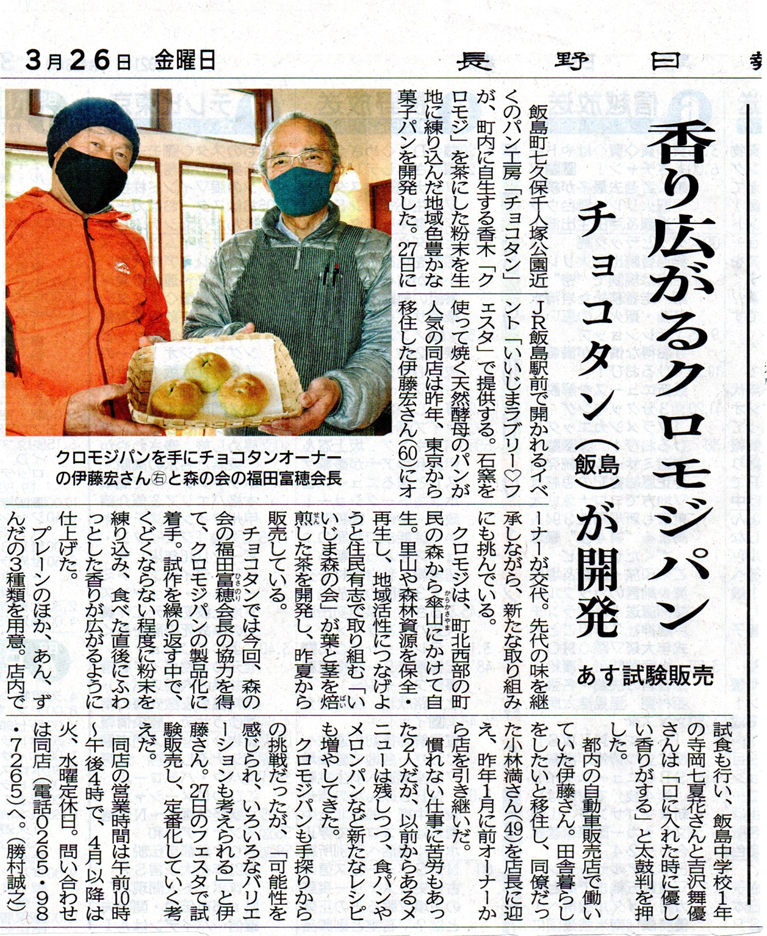 【クロモジよもやま話】　　　　　　「9月6日はクロモジの日」が記念日認定されました！　　　　　　　　　　　　　　　　　　　　　クロモジ研究会（養命酒製造(株)事務局発表）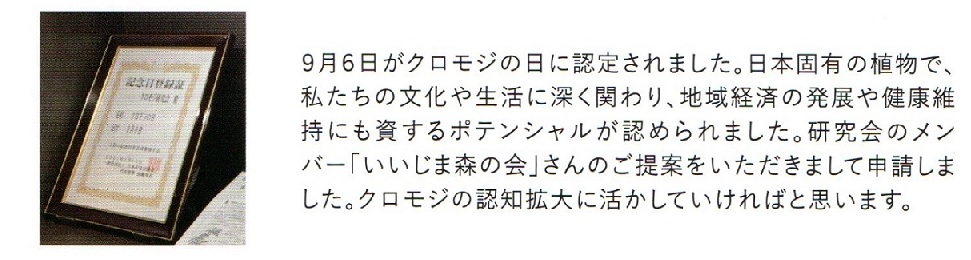 